  KEMENTERIAN AGAMA REPUBLIK INDONESIA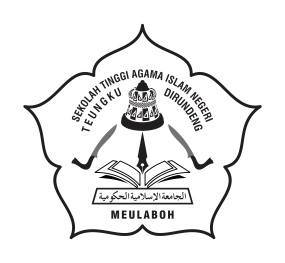   SEKOLAH TINGGI AGAMA ISLAM NEGERI   TEUNGKU DIRUNDENG MEULABOH        Jalan Sisingamangaraja No. 99 Gampa Meulaboh Aceh Barat 23611Telp/Fax (0655) 7551591   Website : www.staindirundeng.ac.id  |  email : info@staindirundeng.ac.idSURAT REKOMENDASI PEMBIMBINGSaya yang bertandatangan dibawah ini;Nama	:		NIDN	:		Sebagai Dosen	:	Pembimbing      (         )Instansi Bertugas	:		Setelah melaksanakan bimbingan dan memeriksa kelayakan isi skripsi, maka dengan ini saya memberikan Rekomendasi Kepada Mahasiswa yang namanya tersebut dibawah ini;Nama	:		NIM	:		Program Studi	:	Pembimbing      (         )*Judul Skripsi	:		Untuk mendaftar sidang munaqasyah Skripsi Semester Ganjil/Genap* Tahun Akademik .............................. pada Jurusan   ..…………………………………………………………….STAIN Teungku Dirundeng Meulaboh.Demikian surat rekomendasi ini dibuat agar dapat dipergunakan sebagaimana mestinya.	Meulaboh,.............................20...Yang memberi rekomendasi ............................................